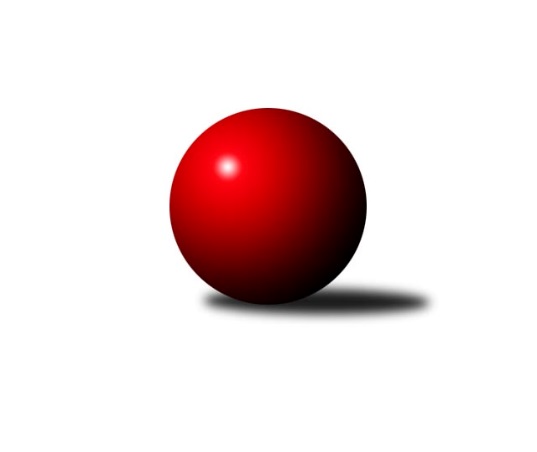 Č.7Ročník 2011/2012	22.10.2011Nejlepšího výkonu v tomto kole: 2637 dosáhlo družstvo: TJ Opava ˝B˝Severomoravská divize 2011/2012Výsledky 7. kolaSouhrnný přehled výsledků:TJ Unie Hlubina ˝A˝	- TJ Sokol Chvalíkovice ˝A˝	12:4	2591:2575		21.10.TJ VOKD Poruba ˝A˝	- KK Minerva Opava ˝A˝	14:2	2592:2509		22.10.KK Hranice ˝A˝	- TJ Jiskra Rýmařov ˝A˝	14:2	2634:2537		22.10.TJ Opava ˝B˝	- TJ Sokol Sedlnice ˝A˝	8:8	2637:2603		22.10.TJ Pozemstav Prostějov	- TJ Sokol Bohumín ˝A˝	2:14	2487:2584		22.10.KK Šumperk ˝B˝	- TJ  Odry ˝A˝	10:6	2591:2570		22.10.TJ Horní Benešov ˝B˝	- Sokol Přemyslovice ˝B˝	4:12	2487:2589		22.10.Tabulka družstev:	1.	TJ Sokol Bohumín ˝A˝	7	6	0	1	80 : 32 	 	 2583	12	2.	Sokol Přemyslovice ˝B˝	7	5	1	1	74 : 38 	 	 2557	11	3.	TJ Sokol Sedlnice ˝A˝	7	5	1	1	68 : 44 	 	 2571	11	4.	TJ Horní Benešov ˝B˝	7	5	0	2	72 : 40 	 	 2580	10	5.	TJ Sokol Chvalíkovice ˝A˝	7	4	0	3	61 : 51 	 	 2518	8	6.	TJ Unie Hlubina ˝A˝	7	4	0	3	60 : 52 	 	 2521	8	7.	TJ Jiskra Rýmařov ˝A˝	7	3	1	3	56 : 56 	 	 2546	7	8.	TJ VOKD Poruba ˝A˝	7	3	1	3	50 : 62 	 	 2515	7	9.	TJ  Odry ˝A˝	7	3	0	4	52 : 60 	 	 2553	6	10.	TJ Opava ˝B˝	7	2	2	3	48 : 64 	 	 2515	6	11.	KK Hranice ˝A˝	7	2	0	5	52 : 60 	 	 2469	4	12.	KK Minerva Opava ˝A˝	7	2	0	5	46 : 66 	 	 2555	4	13.	KK Šumperk ˝B˝	7	2	0	5	44 : 68 	 	 2522	4	14.	TJ Pozemstav Prostějov	7	0	0	7	21 : 91 	 	 2427	0Podrobné výsledky kola:	 TJ Unie Hlubina ˝A˝	2591	12:4	2575	TJ Sokol Chvalíkovice ˝A˝	Petr Chodura	 	 208 	 256 		464 	 2:0 	 412 	 	211 	 201		Jakub Hendrych	Josef Kuzma	 	 200 	 205 		405 	 0:2 	 466 	 	228 	 238		Martin Šumník	Radmila Pastvová	 	 217 	 224 		441 	 2:0 	 434 	 	229 	 205		David Hendrych	Pavel Marek	 	 191 	 235 		426 	 0:2 	 427 	 	221 	 206		Josef Hendrych	František Oliva	 	 212 	 218 		430 	 2:0 	 412 	 	196 	 216		Vladimír Valenta	Michal Hejtmánek	 	 208 	 217 		425 	 2:0 	 424 	 	212 	 212		Radek Hendrychrozhodčí: Nejlepší výkon utkání: 466 - Martin Šumník	 TJ VOKD Poruba ˝A˝	2592	14:2	2509	KK Minerva Opava ˝A˝	Petr Basta	 	 226 	 197 		423 	 2:0 	 409 	 	205 	 204		Pavel Martinec	Martin Skopal	 	 214 	 213 		427 	 2:0 	 425 	 	192 	 233		Zdeněk Chlopčík	Vladimír Trojek	 	 220 	 228 		448 	 2:0 	 438 	 	228 	 210		Tomáš Slavík	Ivo Marek	 	 210 	 216 		426 	 2:0 	 408 	 	192 	 216		Petr Luzar	Petr Brablec	 	 229 	 239 		468 	 2:0 	 425 	 	217 	 208		Vladimír Heiser	Rostislav Bareš	 	 194 	 206 		400 	 0:2 	 404 	 	207 	 197		Luděk Slaninarozhodčí: Nejlepší výkon utkání: 468 - Petr Brablec	 KK Hranice ˝A˝	2634	14:2	2537	TJ Jiskra Rýmařov ˝A˝	Jiří Terrich *1	 	 203 	 222 		425 	 0:2 	 455 	 	227 	 228		Milan Dědáček	Dalibor Vinklar	 	 226 	 226 		452 	 2:0 	 438 	 	224 	 214		Josef Pilatík	Kamil Bartoš	 	 211 	 249 		460 	 2:0 	 413 	 	210 	 203		Věra Tomanová	Petr  Pavelka st	 	 185 	 226 		411 	 2:0 	 382 	 	185 	 197		Jaroslav Heblák	Jiří Terrich	 	 202 	 228 		430 	 2:0 	 415 	 	209 	 206		Jaroslav Tezzele	Petr  Pavelka ml	 	 244 	 212 		456 	 2:0 	 434 	 	240 	 194		Ladislav Janáčrozhodčí: střídání: *1 od 22. hodu Anna LedvinováNejlepší výkon utkání: 460 - Kamil Bartoš	 TJ Opava ˝B˝	2637	8:8	2603	TJ Sokol Sedlnice ˝A˝	Rudolf Haim	 	 223 	 203 		426 	 0:2 	 429 	 	195 	 234		Adam Chvostek	Tomáš Valíček	 	 193 	 243 		436 	 0:2 	 451 	 	217 	 234		Zdeněk Skala	Josef Němec	 	 216 	 225 		441 	 0:2 	 456 	 	204 	 252		Jaroslav Chvostek	Milan Jahn	 	 209 	 239 		448 	 0:2 	 454 	 	229 	 225		Miroslav Mikulský	Pavel Kovalčík	 	 246 	 203 		449 	 2:0 	 394 	 	187 	 207		Jan Stuchlík	Marek Hynar	 	 198 	 239 		437 	 2:0 	 419 	 	207 	 212		Ivo Stuchlíkrozhodčí: Nejlepší výkon utkání: 456 - Jaroslav Chvostek	 TJ Pozemstav Prostějov	2487	2:14	2584	TJ Sokol Bohumín ˝A˝	Martin Zaoral	 	 192 	 227 		419 	 0:2 	 459 	 	241 	 218		Vladimír Šipula	Miroslav Adámek	 	 178 	 223 		401 	 0:2 	 423 	 	227 	 196		Fridrich Péli	Jan Stískal	 	 214 	 206 		420 	 0:2 	 423 	 	222 	 201		Pavel Niesyt	Eva Růžičková	 	 229 	 199 		428 	 2:0 	 421 	 	218 	 203		Petr Kuttler	Miroslav Plachý	 	 184 	 206 		390 	 0:2 	 420 	 	204 	 216		Aleš Kohutek	Václav Kovařík	 	 215 	 214 		429 	 0:2 	 438 	 	224 	 214		Štefan Dendisrozhodčí: Nejlepší výkon utkání: 459 - Vladimír Šipula	 KK Šumperk ˝B˝	2591	10:6	2570	TJ  Odry ˝A˝	Milan Vymazal	 	 218 	 231 		449 	 2:0 	 431 	 	218 	 213		Stanislav Ovšák	Pavel Heinisch	 	 191 	 231 		422 	 0:2 	 423 	 	218 	 205		Marek Frydrych	Gustav Vojtek	 	 217 	 222 		439 	 2:0 	 415 	 	190 	 225		Jaroslav Mika	Michal Strachota	 	 209 	 227 		436 	 0:2 	 446 	 	241 	 205		Miroslav Dimidenko	Petr Matějka	 	 236 	 186 		422 	 2:0 	 398 	 	197 	 201		Petr Dvorský	Jan Semrád	 	 196 	 227 		423 	 0:2 	 457 	 	244 	 213		Karel Chlevišťanrozhodčí: Nejlepší výkon utkání: 457 - Karel Chlevišťan	 TJ Horní Benešov ˝B˝	2487	4:12	2589	Sokol Přemyslovice ˝B˝	Michael Dostál	 	 191 	 193 		384 	 0:2 	 400 	 	183 	 217		Milan Dvorský	Martin Bilíček	 	 219 	 195 		414 	 2:0 	 402 	 	203 	 199		Josef Grulich	Zdeněk Černý	 	 207 	 215 		422 	 0:2 	 449 	 	229 	 220		Jiří Šoupal	Michal Rašťák	 	 194 	 205 		399 	 0:2 	 437 	 	225 	 212		Jan Sedláček	Zbyněk Černý	 	 202 	 208 		410 	 0:2 	 448 	 	225 	 223		Zdeněk Grulich	Tomáš Černý	 	 223 	 235 		458 	 2:0 	 453 	 	227 	 226		Eduard Tomekrozhodčí: Nejlepší výkon utkání: 458 - Tomáš ČernýPořadí jednotlivců:	jméno hráče	družstvo	celkem	plné	dorážka	chyby	poměr kuž.	Maximum	1.	Milan Dědáček 	TJ Jiskra Rýmařov ˝A˝	455.80	299.3	156.5	1.4	5/5	(476)	2.	Zdeněk Grulich 	Sokol Přemyslovice ˝B˝	452.67	302.5	150.2	3.5	4/5	(475)	3.	Tomáš Černý 	TJ Horní Benešov ˝B˝	450.13	291.7	158.4	2.4	4/4	(472)	4.	Tomáš Slavík 	KK Minerva Opava ˝A˝	448.13	297.3	150.9	4.1	5/5	(502)	5.	Zbyněk Černý 	TJ Horní Benešov ˝B˝	446.94	301.0	145.9	2.4	4/4	(471)	6.	Ladislav Janáč 	TJ Jiskra Rýmařov ˝A˝	446.92	299.4	147.5	1.7	4/5	(463)	7.	Karel Chlevišťan 	TJ  Odry ˝A˝	446.33	302.3	144.0	2.8	5/5	(503)	8.	Jaroslav Chvostek 	TJ Sokol Sedlnice ˝A˝	440.56	296.2	144.4	4.5	4/4	(461)	9.	Martin Bilíček 	TJ Horní Benešov ˝B˝	440.42	301.9	138.5	4.3	3/4	(470)	10.	Ivo Stuchlík 	TJ Sokol Sedlnice ˝A˝	438.38	295.8	142.6	2.8	4/4	(465)	11.	Vladimír Šipula 	TJ Sokol Bohumín ˝A˝	438.20	296.8	141.4	4.1	5/5	(459)	12.	Martin Šumník 	TJ Sokol Chvalíkovice ˝A˝	435.27	288.0	147.3	4.1	5/5	(466)	13.	Petr Dvorský 	TJ  Odry ˝A˝	434.07	290.9	143.2	2.7	5/5	(461)	14.	David Hendrych 	TJ Sokol Chvalíkovice ˝A˝	433.93	294.8	139.1	4.5	5/5	(452)	15.	Luděk Slanina 	KK Minerva Opava ˝A˝	433.80	291.7	142.1	2.5	5/5	(463)	16.	Zdeněk Černý 	TJ Horní Benešov ˝B˝	433.25	299.7	133.6	4.5	4/4	(466)	17.	Jan Sedláček 	Sokol Přemyslovice ˝B˝	433.07	289.3	143.8	3.4	5/5	(467)	18.	Milan Jahn 	TJ Opava ˝B˝	432.75	293.6	139.1	3.6	4/4	(461)	19.	Milan Dvorský 	Sokol Přemyslovice ˝B˝	431.90	290.2	141.7	4.9	5/5	(462)	20.	Aleš Kohutek 	TJ Sokol Bohumín ˝A˝	431.40	293.6	137.8	4.7	5/5	(457)	21.	Pavel Niesyt 	TJ Sokol Bohumín ˝A˝	431.00	293.5	137.5	4.3	5/5	(463)	22.	Petr Chodura 	TJ Unie Hlubina ˝A˝	430.83	292.3	138.6	4.1	4/4	(471)	23.	Zdeněk Chlopčík 	KK Minerva Opava ˝A˝	430.60	295.1	135.5	3.9	5/5	(460)	24.	Štefan Dendis 	TJ Sokol Bohumín ˝A˝	429.90	293.1	136.8	2.7	5/5	(460)	25.	Pavel Kovalčík 	TJ Opava ˝B˝	429.69	291.6	138.1	3.3	4/4	(470)	26.	Miroslav Mikulský 	TJ Sokol Sedlnice ˝A˝	429.38	290.3	139.1	5.4	4/4	(454)	27.	Vladislav Pečinka 	TJ Horní Benešov ˝B˝	429.33	296.2	133.1	3.6	3/4	(469)	28.	Fridrich Péli 	TJ Sokol Bohumín ˝A˝	428.73	288.9	139.9	3.6	5/5	(439)	29.	František Oliva 	TJ Unie Hlubina ˝A˝	428.00	297.6	130.4	4.5	4/4	(459)	30.	Petr Basta 	TJ VOKD Poruba ˝A˝	427.83	295.7	132.2	3.8	4/5	(435)	31.	Petr Matějka 	KK Šumperk ˝B˝	427.56	287.5	140.1	4.8	4/4	(456)	32.	Petr Brablec 	TJ VOKD Poruba ˝A˝	427.20	287.4	139.8	4.9	5/5	(468)	33.	Pavel Heinisch 	KK Šumperk ˝B˝	426.38	290.6	135.8	3.6	4/4	(493)	34.	Marek Frydrych 	TJ  Odry ˝A˝	426.27	291.5	134.7	2.6	5/5	(444)	35.	Zdeněk Skala 	TJ Sokol Sedlnice ˝A˝	426.00	289.3	136.7	5.3	3/4	(451)	36.	Miroslav Dimidenko 	TJ  Odry ˝A˝	425.75	296.4	129.4	5.1	4/5	(475)	37.	Ivo Marek 	TJ VOKD Poruba ˝A˝	424.87	287.9	137.0	3.9	5/5	(437)	38.	Stanislav Ovšák 	TJ  Odry ˝A˝	424.73	294.3	130.4	5.3	5/5	(474)	39.	Dalibor Vinklar 	KK Hranice ˝A˝	424.56	288.2	136.3	4.1	3/4	(452)	40.	Michal Zatyko 	TJ Unie Hlubina ˝A˝	424.11	288.4	135.7	4.8	3/4	(458)	41.	Milan Vymazal 	KK Šumperk ˝B˝	424.08	291.0	133.1	4.1	4/4	(449)	42.	Adam Chvostek 	TJ Sokol Sedlnice ˝A˝	424.00	288.4	135.6	7.3	3/4	(435)	43.	Jiří Šoupal 	Sokol Přemyslovice ˝B˝	423.20	287.2	136.0	6.3	5/5	(451)	44.	Jan Stuchlík 	TJ Sokol Sedlnice ˝A˝	423.17	289.2	134.0	6.7	3/4	(443)	45.	Marek Hynar 	TJ Opava ˝B˝	422.00	289.4	132.6	4.5	4/4	(463)	46.	Petr Kuttler 	TJ Sokol Bohumín ˝A˝	421.67	285.7	135.9	3.1	5/5	(431)	47.	Eva Růžičková 	TJ Pozemstav Prostějov	421.56	292.8	128.8	3.6	4/4	(455)	48.	Jaroslav Tezzele 	TJ Jiskra Rýmařov ˝A˝	421.53	289.3	132.2	3.1	5/5	(448)	49.	Josef Grulich 	Sokol Přemyslovice ˝B˝	421.08	292.4	128.7	5.2	4/5	(441)	50.	Radek Hendrych 	TJ Sokol Chvalíkovice ˝A˝	419.73	286.8	132.9	5.0	5/5	(439)	51.	Pavel Martinec 	KK Minerva Opava ˝A˝	419.50	280.3	139.3	3.3	4/5	(455)	52.	Michal Hejtmánek 	TJ Unie Hlubina ˝A˝	419.13	287.3	131.8	2.4	4/4	(474)	53.	Věra Tomanová 	TJ Jiskra Rýmařov ˝A˝	419.07	281.5	137.6	3.7	5/5	(465)	54.	Radmila Pastvová 	TJ Unie Hlubina ˝A˝	418.81	286.8	132.1	4.5	4/4	(451)	55.	Vladimír Hudec 	KK Hranice ˝A˝	418.22	283.1	135.1	5.3	3/4	(432)	56.	Michal Strachota 	KK Šumperk ˝B˝	418.22	284.1	134.1	6.1	3/4	(436)	57.	Jan Semrád 	KK Šumperk ˝B˝	417.11	293.7	123.4	7.1	3/4	(459)	58.	Martin Skopal 	TJ VOKD Poruba ˝A˝	415.92	284.4	131.5	4.7	4/5	(427)	59.	Josef Hendrych 	TJ Sokol Chvalíkovice ˝A˝	415.40	280.9	134.5	3.5	5/5	(438)	60.	Petr  Pavelka ml 	KK Hranice ˝A˝	415.38	284.4	131.0	4.3	4/4	(456)	61.	Tomáš Valíček 	TJ Opava ˝B˝	415.08	294.1	121.0	7.4	4/4	(445)	62.	Petr  Pavelka st 	KK Hranice ˝A˝	414.38	280.6	133.8	3.9	4/4	(433)	63.	Miroslav Adámek 	TJ Pozemstav Prostějov	414.08	288.2	125.9	7.9	3/4	(423)	64.	Vladimír Trojek 	TJ VOKD Poruba ˝A˝	414.00	290.0	124.0	8.0	5/5	(448)	65.	Josef Kuzma 	TJ Unie Hlubina ˝A˝	413.69	285.0	128.7	5.1	4/4	(441)	66.	Eduard Tomek 	Sokol Přemyslovice ˝B˝	413.50	290.3	123.3	6.2	4/5	(453)	67.	Josef Pilatík 	TJ Jiskra Rýmařov ˝A˝	412.80	293.6	119.2	6.6	5/5	(438)	68.	Jaroslav Tobola 	TJ Sokol Sedlnice ˝A˝	412.75	280.2	132.6	6.6	3/4	(433)	69.	Kamil Bartoš 	KK Hranice ˝A˝	412.31	290.3	122.1	6.4	4/4	(460)	70.	Rostislav Bareš 	TJ VOKD Poruba ˝A˝	410.90	284.6	126.3	5.4	5/5	(470)	71.	Gustav Vojtek 	KK Šumperk ˝B˝	410.00	280.1	129.9	7.3	3/4	(440)	72.	Václav Kovařík 	TJ Pozemstav Prostějov	410.00	288.0	122.0	7.1	3/4	(435)	73.	Jakub Hendrych 	TJ Sokol Chvalíkovice ˝A˝	409.73	282.3	127.5	5.1	5/5	(429)	74.	Martin Zaoral 	TJ Pozemstav Prostějov	407.92	281.4	126.5	6.3	4/4	(428)	75.	Rudolf Haim 	TJ Opava ˝B˝	405.33	286.3	119.1	8.2	4/4	(426)	76.	Miroslav Plachý 	TJ Pozemstav Prostějov	400.31	282.1	118.2	6.9	4/4	(416)	77.	Jaroslav Heblák 	TJ Jiskra Rýmařov ˝A˝	399.70	285.7	114.0	8.6	5/5	(432)	78.	Michael Dostál 	TJ Horní Benešov ˝B˝	398.56	284.8	113.8	10.1	3/4	(416)	79.	Jiří Terrich 	KK Hranice ˝A˝	398.08	277.4	120.7	6.1	4/4	(430)	80.	Michal Rašťák 	TJ Horní Benešov ˝B˝	397.50	280.2	117.3	10.2	3/4	(422)	81.	Stanislav Feike 	TJ Pozemstav Prostějov	394.13	282.9	111.3	8.0	4/4	(406)		Roman Honl 	TJ Sokol Bohumín ˝A˝	445.00	286.0	159.0	2.0	1/5	(445)		Miroslav Mrkos 	KK Šumperk ˝B˝	444.00	304.0	140.0	5.0	1/4	(444)		Josef Němec 	TJ Opava ˝B˝	444.00	307.5	136.5	2.7	2/4	(462)		Zdeněk Peč 	Sokol Přemyslovice ˝B˝	438.00	293.0	145.0	4.5	2/5	(454)		Michaela Tobolová 	TJ Sokol Sedlnice ˝A˝	434.00	291.0	143.0	4.0	1/4	(434)		Aleš Fischer 	KK Minerva Opava ˝A˝	433.00	294.3	138.7	4.0	2/5	(489)		Jaromír Rabenseifner 	KK Šumperk ˝B˝	431.00	296.5	134.5	5.5	2/4	(432)		Vladimír Heiser 	KK Minerva Opava ˝A˝	430.22	290.8	139.4	2.0	3/5	(452)		Pavel Marek 	TJ Unie Hlubina ˝A˝	426.00	294.0	132.0	4.0	1/4	(426)		Jaroslav Mika 	TJ  Odry ˝A˝	423.75	297.8	126.0	6.8	2/5	(439)		Ladislav Míka 	TJ VOKD Poruba ˝A˝	421.00	294.0	127.0	8.8	2/5	(455)		Stanislav Brokl 	KK Minerva Opava ˝A˝	420.17	292.7	127.5	3.0	3/5	(432)		Petr Luzar 	KK Minerva Opava ˝A˝	416.50	284.5	132.0	3.5	2/5	(425)		Zdeněk Kment 	TJ Horní Benešov ˝B˝	416.00	296.0	120.0	7.0	1/4	(416)		Štěpán Charník 	TJ Jiskra Rýmařov ˝A˝	414.25	281.5	132.8	4.3	2/5	(431)		Vladimír Valenta 	TJ Sokol Chvalíkovice ˝A˝	411.22	289.8	121.4	5.2	3/5	(427)		Petr Číž 	TJ VOKD Poruba ˝A˝	409.00	292.0	117.0	16.0	1/5	(409)		Anna Ledvinová 	KK Hranice ˝A˝	408.00	275.0	133.0	7.0	1/4	(408)		Jan Strnadel 	KK Minerva Opava ˝A˝	407.00	301.0	106.0	7.0	1/5	(407)		Milan Zezulka 	TJ  Odry ˝A˝	405.00	291.0	114.0	11.0	1/5	(405)		Jaroslav Lušovský 	TJ  Odry ˝A˝	404.00	272.0	132.0	5.0	3/5	(433)		Pavel Močár 	Sokol Přemyslovice ˝B˝	403.00	274.0	129.0	8.0	1/5	(403)		Jiří Brož 	TJ  Odry ˝A˝	403.00	294.0	109.0	7.0	1/5	(403)		Petr Hendrych 	TJ Sokol Chvalíkovice ˝A˝	400.00	285.0	115.0	12.0	1/5	(400)		Josef Plšek 	KK Minerva Opava ˝A˝	399.50	283.0	116.5	7.5	2/5	(422)		Jan Stískal 	TJ Pozemstav Prostějov	398.67	286.2	112.5	7.3	2/4	(420)		Karel Pitrun 	KK Hranice ˝A˝	395.50	272.5	123.0	4.5	2/4	(397)		Petr Schwalbe 	TJ Opava ˝B˝	394.67	280.3	114.3	7.3	2/4	(434)		Josef Kyjovský 	TJ Unie Hlubina ˝A˝	393.00	285.0	108.0	14.0	1/4	(393)		Alexandr Rájoš 	KK Šumperk ˝B˝	387.00	273.0	114.0	9.0	1/4	(387)		Jiří Břeska 	TJ Unie Hlubina ˝A˝	386.00	281.0	105.0	8.0	1/4	(386)		Dalibor Krejčiřík 	TJ Sokol Chvalíkovice ˝A˝	384.00	268.0	116.0	8.0	1/5	(384)		Daniel Malina 	TJ  Odry ˝A˝	377.00	280.0	97.0	9.0	1/5	(377)		Milan Pčola 	TJ VOKD Poruba ˝A˝	376.00	269.0	107.0	10.0	1/5	(376)		Milan Smékal 	Sokol Přemyslovice ˝B˝	375.00	278.0	97.0	14.0	1/5	(375)		Miroslav Vysloužil 	TJ Pozemstav Prostějov	353.00	249.0	104.0	8.0	1/4	(353)Sportovně technické informace:Starty náhradníků:registrační číslo	jméno a příjmení 	datum startu 	družstvo	číslo startu
Hráči dopsaní na soupisku:registrační číslo	jméno a příjmení 	datum startu 	družstvo	Program dalšího kola:8. kolo28.10.2011	pá	17:00	TJ Sokol Sedlnice ˝A˝ - KK Šumperk ˝B˝	29.10.2011	so	9:00	TJ Sokol Bohumín ˝A˝ - TJ VOKD Poruba ˝A˝	29.10.2011	so	9:00	TJ  Odry ˝A˝ - TJ Horní Benešov ˝B˝	29.10.2011	so	9:00	KK Minerva Opava ˝A˝ - KK Hranice ˝A˝	29.10.2011	so	10:00	TJ Jiskra Rýmařov ˝A˝ - TJ Unie Hlubina ˝A˝	29.10.2011	so	15:30	Sokol Přemyslovice ˝B˝ - TJ Pozemstav Prostějov	30.10.2011	ne	9:00	TJ Sokol Chvalíkovice ˝A˝ - TJ Opava ˝B˝	Nejlepší šestka kola - absolutněNejlepší šestka kola - absolutněNejlepší šestka kola - absolutněNejlepší šestka kola - absolutněNejlepší šestka kola - dle průměru kuželenNejlepší šestka kola - dle průměru kuželenNejlepší šestka kola - dle průměru kuželenNejlepší šestka kola - dle průměru kuželenNejlepší šestka kola - dle průměru kuželenPočetJménoNázev týmuVýkonPočetJménoNázev týmuPrůměr (%)Výkon1xPetr BrablecVOKD A4681xPetr BrablecVOKD A113.554681xMartin ŠumníkChvalíkov. A4661xVladimír ŠipulaBohumín A111.214592xPetr ChoduraHlubina A4641xVladimír TrojekVOKD A108.694481xKamil BartošHranice A4601xKamil BartošHranice A108.414602xVladimír ŠipulaBohumín A4592xMartin ŠumníkChvalíkov. A108.224664xTomáš ČernýHorní Benešov B4582xPetr ChoduraHlubina A107.75464